“PENG SHENG SHOES SALITA” MChJ (Toshkent viloyati)Telefon raqam:  +998 99 858-65-55 “MRR NEW STAR 2020” MChJ (BUKHORO  viloyati)Telefon raqam:  +998 90 745-32-00E-mail pochta: ramazanova-amina@mail.ruMahsulotning rasmiartikulNomiTexnik xususiyatlariMaxsulot narxi dollarda (QQS bilan)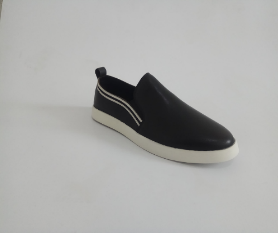 294101Ayollar poyabzaliTabiiy teridan    tayyorlangan11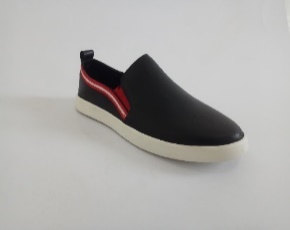 294101 (red)Ayollar poyabzaliTabiiy teridan    tayyorlangan11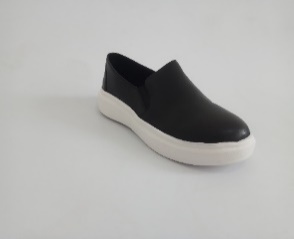 292101Ayollar poyabzaliTabiiy teridan    tayyorlangan13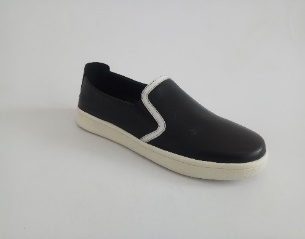 293101Ayollar poyabzaliTabiiy teridan    tayyorlangan12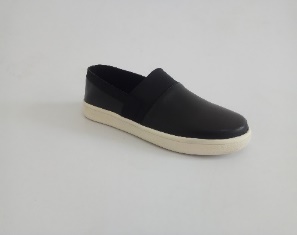 293102Ayollar poyabzaliTabiiy teridan    tayyorlangan12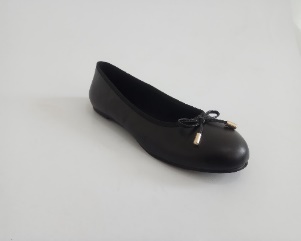 291101ВAyollar poyabzaliTabiiy teridan    tayyorlangan10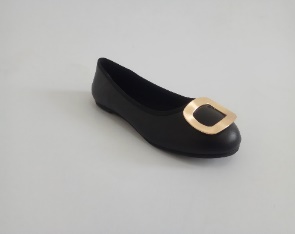 291101АAyollar poyabzaliTabiiy teridan    tayyorlangan10Mahsulotning rasmiartikulNomiTexnik xususiyatlariMaxsulot narxi dollarda (QQS bilan)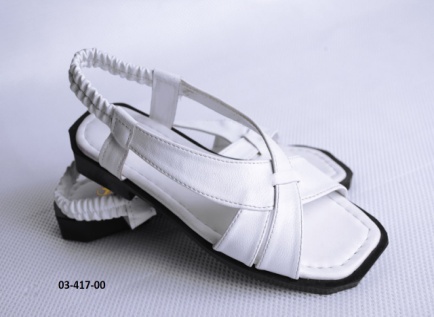 0341700ayollar poyabzaliTag qismi :PU6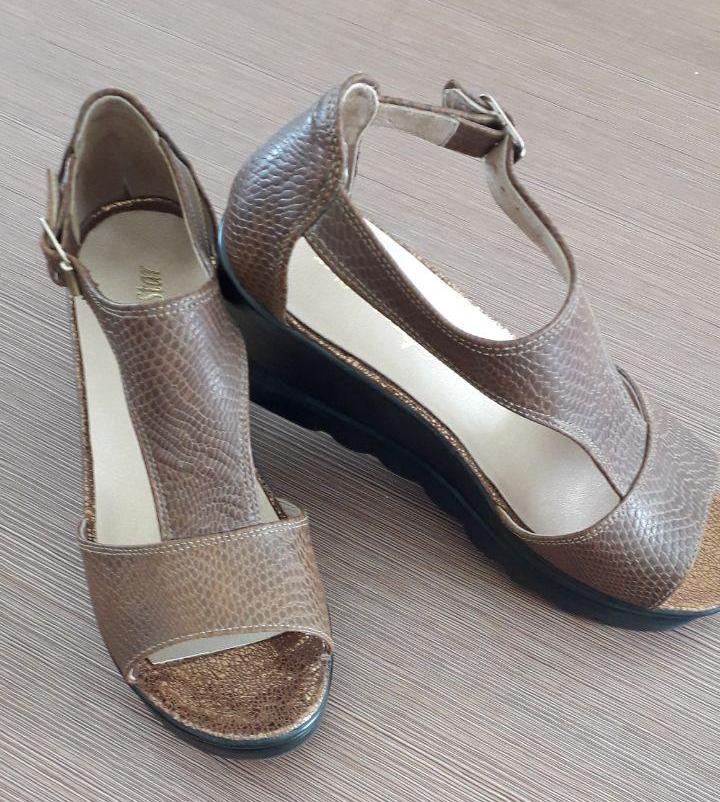 0341800ayollar poyabzaliTag qismi :PU10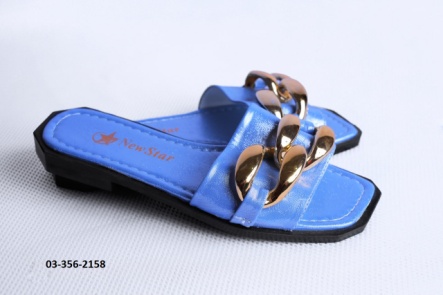 033562158ayollar poyabzaliTag qismi :PU6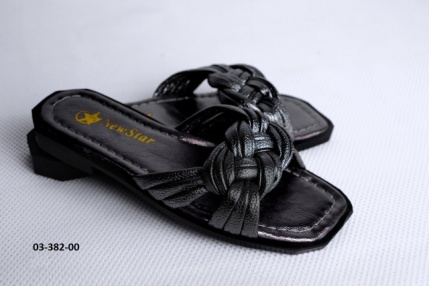 0338200ayollar poyabzaliTag qismi :PU6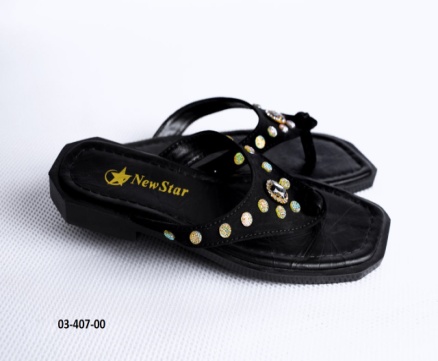 0340700ayollar poyabzaliTag qismi :PU6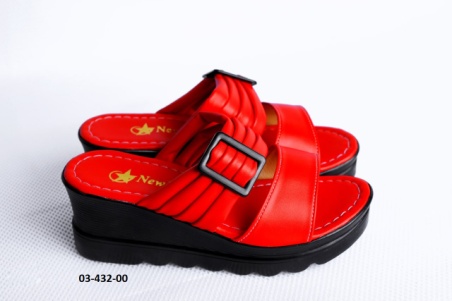 0343200ayollar poyabzaliTag qismi :PU7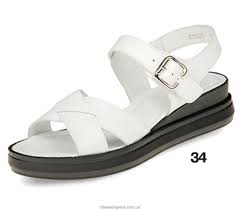 03340000ayollar poyabzaliTag qismi :PU7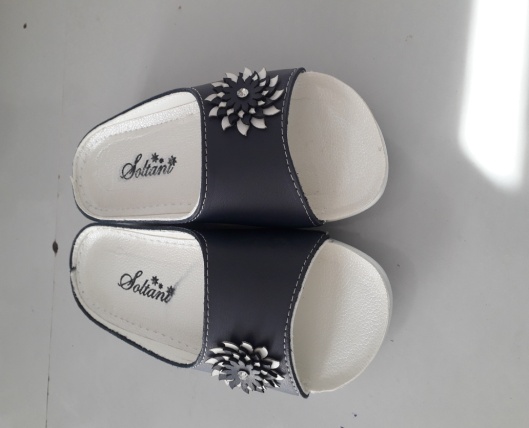 03351000ayollar poyabzaliTag qismi :PU6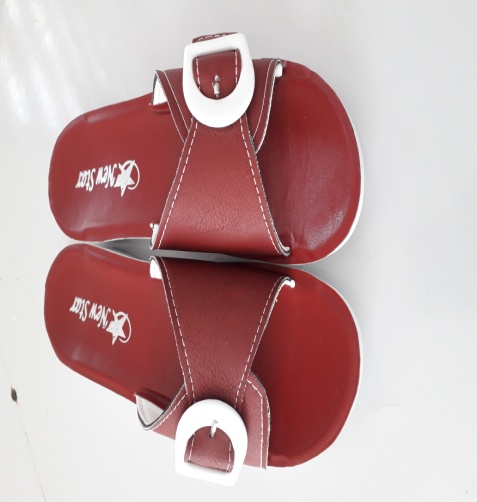 033511000ayollar poyabzaliTag qismi :PU5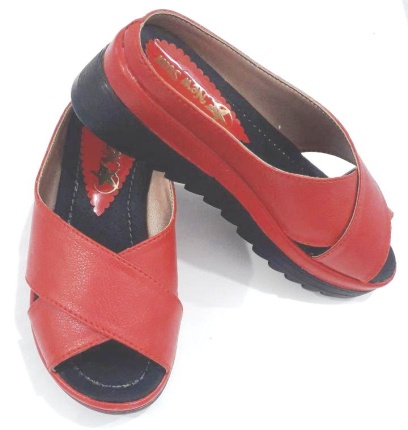 03343300ayollar poyabzaliTag qismi :PU7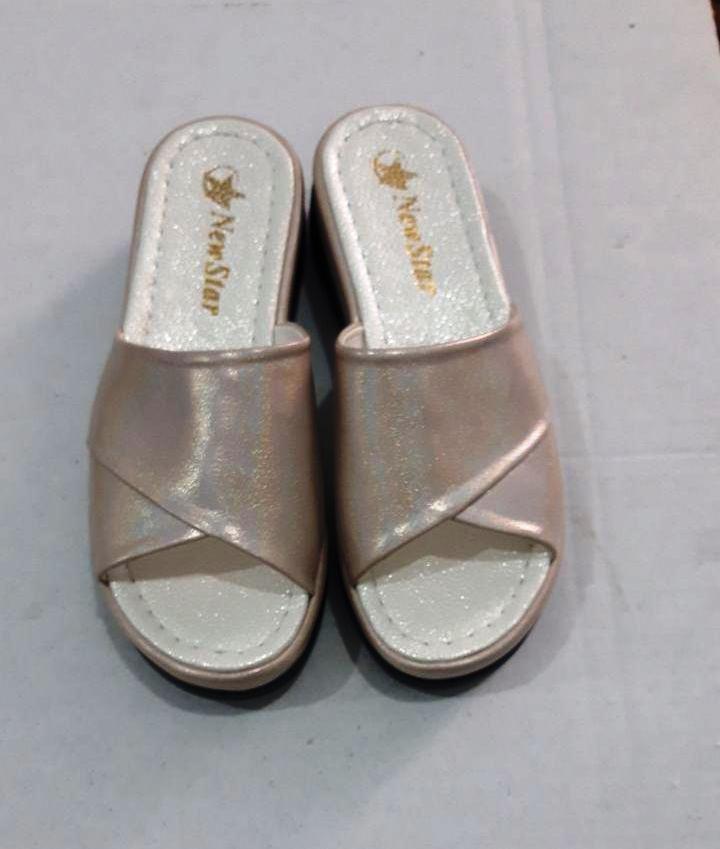 03343500ayollar poyabzaliTag qismi :PU6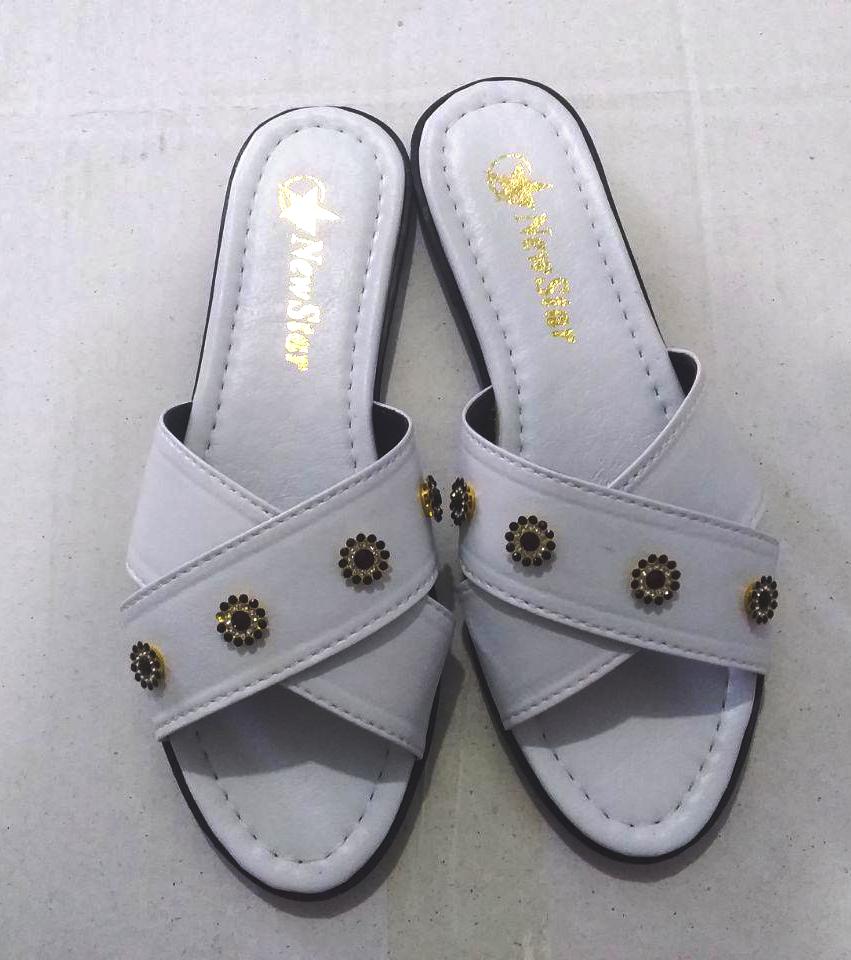 03343600ayollar poyabzaliTag qismi :PU6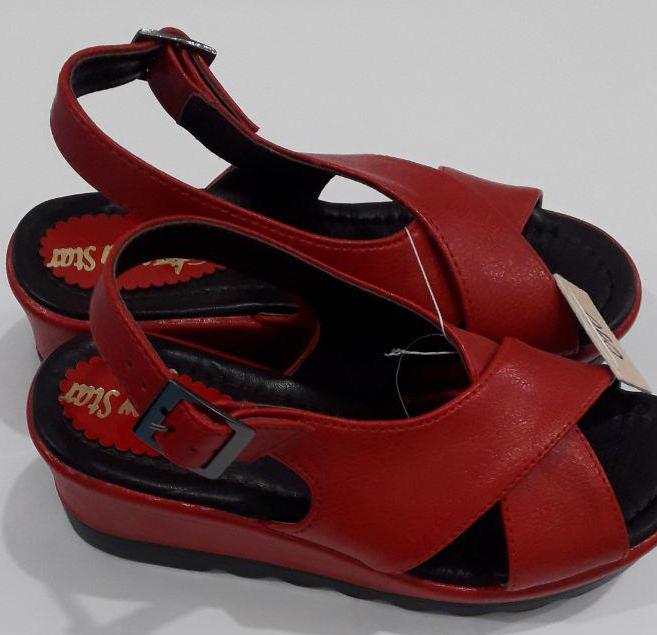 03343310ayollar poyabzaliTag qismi :PU10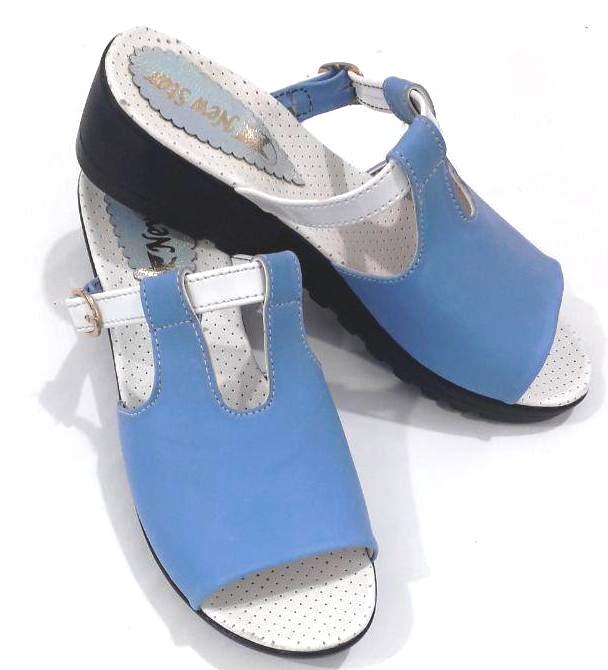 03343700ayollar poyabzaliTag qismi :PU8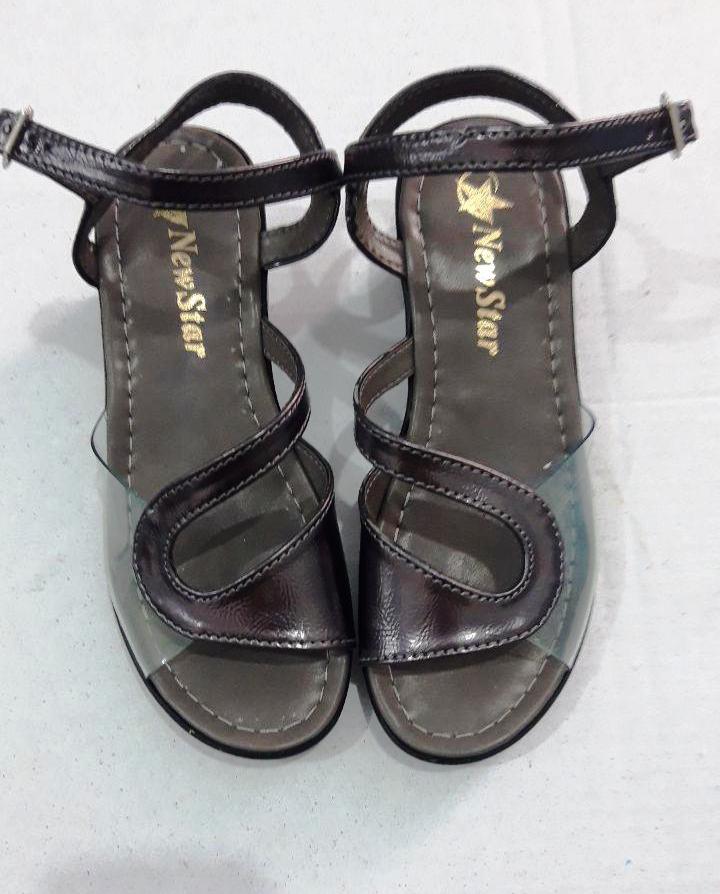 03343800ayollar poyabzaliTag qismi :PU7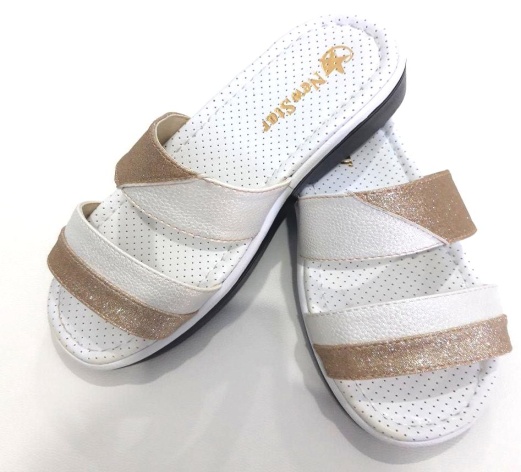 03343900ayollar poyabzaliTag qismi :PU8